Il PresidenteORDINANZA n. 70 dell’8  settembre 2020OGGETTO:   Ulteriori misure per la prevenzione e gestione dell’emergenza epidemiologica da COVID-19. Ordinanza ai sensi dell’art. 32, comma 3, della legge 23 dicembre 1978, n.833 in materia di igiene e sanità pubblica e dell’art. 3 del decreto-legge 25 marzo2020,  n.  19.  Misure  di  prevenzione  dei  contagi  in  vista  dell’avvio  dell’annoscolastico.VISTO l’art. 32 della Costituzione;VISTO lo Statuto della Regione CAMPANIA;PRESO ATTO della delibera del Consiglio dei Ministri del 31 gennaio 2020 con la quale è stato dichiarato, per sei mesi, lo stato di emergenza sul territorio nazionale relativo al rischio sanitario connesso all’insorgenza di patologie derivanti da agenti virali trasmissibili;VISTO il decreto-legge 25 marzo 2020, n. 19 convertito in Legge 22 maggio 2020, n. 35, a mente del cui art.1 “  1. Per contenere e contrastare i rischi  sanitari  derivanti  dalla diffusione del virus COVID-19, su  specifiche  parti  del  territorio nazionale ovvero, occorrendo, sulla totalita' di esso, possono essere adottate, secondo quanto previsto dal presente decreto,   una   o   piu' misure tra quelle di cui al   comma   2,   per   periodi   predeterminati, ciascuno di durata non   superiore   a trenta  giorni,  reiterabili e modificabili anche piu' volte fino al 31 luglio 2020,  termine dello stato di emergenza dichiarato con delibera del Consiglio dei Ministri del 31 gennaio 2020, (( pubblicata nella  Gazzetta  Ufficiale  n.  26  del  1°  febbraio  2020,  ))  e  con  possibilita'  di    modularne l'applicazione in aumento ovvero in diminuzione secondo  l'andamento  epidemiologico del predetto virus.   2. Ai sensi e per le finalita' di cui al comma  1,  possono  essere adottate, secondo  principi di   adeguatezza   e   proporzionalita'   al rischio effettivamente presente su specifiche   parti   del territorio nazionale ovvero sulla totalita' di esso, una o piu' tra le  seguenti misure: (omissis) ee) adozione di misure di informazione e di prevenzione rispetto al rischio epidemiologico”;VISTO il decreto-legge 16 maggio 2020, n.33, convertito dalla legge 14 luglio 2020, n. 74 e, in particolare, l’art.1 a mente del quale “ (omissis)  16. Per garantire lo svolgimento in condizioni di sicurezza delle attivita' economiche, produttive e sociali, le regioni monitorano con cadenza giornaliera l'andamento della situazione epidemiologica nei propri territori e, in relazione a tale andamento, le  condizioni  di adeguatezza del sistema sanitario regionale. I dati del monitoraggio sono  comunicati  giornalmente  dalle  regioni  al  Ministero  della  salute,  all'Istituto  superiore  di sanita' e al comitato tecnico-scientifico di cui all'ordinanza  del  Capo   del  dipartimento   della protezione civile del 3 febbraio 2020, n. 630, e   successive   modificazioni.   In relazione all'andamento     della     situazione     epidemiologica     sul territorio, accertato secondo i criteri stabiliti  con  decreto  del Ministro  della  salute   del  30  aprile  2020, pubblicato  nella  GazzettaIl PresidenteUfficiale n.112 del 2 maggio 2020,    e   sue   eventuali modificazioni, nelle more dell'adozione dei decreti  del  Presidente del Consiglio dei ministri di cui all'articolo 2 del decreto-legge n.19 del2020, la Regione, informando contestualmente il Ministro della salute, puo' introdurre misure derogatorie, ampliative o restrittive, rispetto a quelle disposte ai sensi del medesimo articolo 2” e l’art. 3 (Misure urgenti di carattere regionale o infraregionale), secondo il cui disposto “ 1.  Nelle more  dell'adozione  dei  decreti  del  Presidente   del Consiglio dei  ministri  di  cui  all'articolo  2, comma  1,  e  con efficacia limitata fino a tale momento, le regioni,  in  relazione  a specifiche situazioni  sopravvenute  di  aggravamento  del   rischio sanitario verificatesi nel loro territorio o in una   parte  di   esso, possono introdurre misure ulteriormente   restrittive      rispetto   a quelle attualmente vigenti, tra  quelle  di  cui  all'articolo  1, comma  2,  esclusivamente  nell'ambito  delle attivita'   di   loro competenza e senza incisione delle attivita' produttive e  di  quelle di rilevanza strategica per l'economia nazionale”;VISTO l’art.2 (Sanzioni e controlli) del citato decreto-legge n.33 del 2020 convertito dalla legge 14 luglio 2020, n.74, a mente del quale “1. Salvo che il fatto costituisca reato diverso da  quello  di  cui all'articolo 650 del codice penale, le violazioni delle  disposizioni del presente decreto, ovvero dei decreti e delle ordinanze emanati in attuazione   del   presente   decreto,   sono   punite   con   la sanzione amministrativa di cui all'articolo 4, comma 1, del  decreto-legge  25 marzo 2020, n. 19, convertito, con modificazioni, dalla legge 22 maggio 2020, n.35.  Nei  casi  in  cui  la  violazione sia   commessa nell'esercizio di un'attivita' di impresa,   si   applica   altresi'   la sanzione amministrativa accessoria della  chiusura  dell'esercizio  o dell'attivita' da 5 a 30 giorni.   2. Per l'accertamento delle violazioni e  il  pagamento  in  misura ridotta si applica l'articolo 4, comma 3, del decreto-legge n. 19 del 2020.  Le sanzioni per le violazioni delle misure disposte da autorita' statali sono irrogate dal  Prefetto.  Le  sanzioni  per  le violazioni delle misure disposte da autorita' regionali  e locali  sono  irrogate   dalle      autorita'      che      le      hanno     disposte.      All'atto dell'accertamento delle violazioni di  cui  al  secondo  periodo  del comma  1,  ove  necessario  per impedire   la     prosecuzione     o     la reiterazione della violazione, l'autorita' procedente   puo' disporre la chiusura  provvisoria  dell'attivita'  o  dell'esercizio  per  una durata non superiore a 5 giorni. Il periodo di  chiusura  provvisoria e'     scomputato     dalla     corrispondente     sanzione accessoria definitivamente irrogata, in sede  di  sua  esecuzione.  In  caso  di reiterata  violazione della  medesima   disposizione   la   sanzione amministrativa e' raddoppiata e quella accessoria e' applicata   nella misura massima.     2 bis. I proventi delle sanzioni amministrative pecuniarie, relative alle violazioni delle disposizioni previste dal presente decreto accertate successivamente alla data di entrata in vigore della legge di conversione del presente decreto, sono devoluti allo Stato quando le violazioni siano accertate da funzionari, ufficiali ed agenti dello Stato. I medesimi proventi sono devoluti alle regioni, alle province e ai comuni quando le violazioni siano accertate da funzionari, ufficiali ed agenti, rispettivamente, delle regioni, delle province e dei comuni.3. Salvo che il fatto costituisca reato punibile ai sensi dell'articolo 452  del codice penale o comunque piu' grave reato, la violazione della misura di cui all'articolo 1, comma 6, e' punita ai sensi dell'articolo  260 del regio decreto 27 luglio 1934, n. 1265”;VISTO il DPCM 26 aprile 2020 e, in particolare, l’art.2, comma 11, a mente del quale “Per garantire lo   svolgimento   delle   attivita'   produttive   in condizioni   di   sicurezza,   le    Regioni monitorano   con   cadenza giornaliera l'andamento della situazione  epidemiologica  nei  propri territori  e,  in  relazione a  tale andamento,  le condizioni  di adeguatezza  del  sistema  sanitarioIl Presidenteregionale. I dati del  monitoraggio sono comunicati giornalmente dalle Regioni al Ministero della Salute, all'Istituto superiore di sanita' e al  comitato  tecnico-scientifico di cui all'ordinanza  del Capo   del   dipartimento   della   protezione civile del 3 febbraio 2020, n. 630, e successive modificazioni.  Nei casi in cui dal  monitoraggio  emerga  un  aggravamento  del  rischio sanitario, individuato secondo i principi  per  il  monitoraggio  del rischio  sanitario  di  cui  all'allegato  10 e  secondo   i   criteri stabiliti dal Ministro della salute entro cinque  giorni  dalla  data del  27 aprile   2020,   il   Presidente   della   Regione   propone tempestivamente al Ministro  della  Salute, ai  fini  dell'immediato esercizio dei poteri di cui all'art. 2, comma 2, del decreto-legge 25 marzo2020, n. 19, le misure restrittive necessarie e urgenti per  le attivita'  produttive   delle   aree   delterritorio    regionale specificamente interessate dall'aggravamento”;VISTO il Decreto del Ministro della Salute 30 aprile 2020, recante i  Criteri relativi alle attività di monitoraggio del rischio sanitario di cui all’allegato 10 del decreto del Presidente del Consiglio dei Ministri del 26 aprile 2020, richiamato dalla menzionata disposizione di cui  all’art.1, comma16 del decreto legge n.33 del 2020,   ove si dispone che “Una classificazione di rischio moderato/alto/molto alto porterà ad una rivalutazione e validazione congiunta con la Regione/P.A. interessata  che  porterà  a  integrare  le  informazioni  da  considerare  con  eventuali  ulteriori valutazioni svolte dalla stessa sulla base di indicatori di processo e risultato calcolati per i propri servizi. Qualora si confermi un rischio alto/molto alto, ovvero un rischio moderato ma non gestibile con le misure di contenimento in atto, si procederà ad una rivalutazione delle stesse di concerto con la Regione/P.A. interessata, secondo quanto previsto dall’articolo 2, comma 11 del DPCM26/4/2020. Se non sarà possibile una valutazione secondo le modalità descritte, questa costituirà di per sé una valutazione di rischio elevata, in quanto descrittiva di ima situazione non valutabile e di conseguenza potenzialmente non controllata e non gestibile. Una classificazione aggiornata del rischio per ciascuna Regione/P.A. deve avvenire almeno settimanalmente. Il Ministero della Salute, tramite apposita cabina di regia, che coinvolgerà le Regioni/PP.AA. e l’Istituto Superiore di Sanità, raccoglie le informazioni necessarie per la classificazione del rischio e realizza una classificazione settimanale del livello di rischio di una trasmissione non controllata e non gestibile di SARS-CoV-2 nelle Regioni/PP.AA.(omissis)”;VISTO il DPCM 11 giugno 2020;VISTO il DPCM 14 luglio 2020;VISTO il Decreto Legge 30 luglio 2020, n. 83, con il quale  lo stato di emergenza è  stato prorogato fino al 15 ottobre 2020   ed è stato disposto che, nelle   more   dell'adozione   dei   decreti   del Presidente   del Consiglio dei  ministri,  ai  sensi  dell'articolo  2,  comma  1,  del decreto-legge n. 19 del 2020, e comunque per non oltre dieci giorni dalla data di entrata   in   vigore del   medesimo decreto legge,  continua  ad  applicarsi  il  decreto  del Presidente del Consiglio dei ministri del 14 luglio 2020,  pubblicato nella Gazzetta Ufficiale del 14 luglio 2020, n. 176;VISTA l’Ordinanza del Ministro della Salute del 1 agosto 2020, pubblicata in G.U., Serie Generale, n. 193 del 03 agosto 2020;VISTOil decreto del Ministro dell'istruzione del  26  giugno  2020 recante «Adozione del documento perla pianificazione delle attivita' scolastiche, educative   e   formative   in   tutte   le   istituzioni   del sistema nazionale di istruzione per l'anno scolastico 2020/2021»;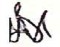 Il PresidenteVISTAl’Ordinanza del Commissario straordinario per l’attuazione e il coordinamento delle misure dicontenimento e contrasto dell’emergenza epidemiologica COVID-19 n.17 del 24 luglio 2020;VISTOil Protocollo d’Intesa per garantire l’avvio dell’anno scolastico nel rispetto delle regole di sicurezzaper il contenimento della diffusione di COVID_19, sottoscritto tra il Ministro dell’Istruzione e leorganizzazioni sindacali della scuola in data 6 agosto 2020;VISTAla nota del Ministero della Salute del 7 agosto 2020, prot. 8722, concernente la somministrazione ditest sierologici su base volontaria al personale della scuola;VISTO il DPCM 7 agosto 2020;VISTEl'Ordinanza del Ministro della salute 12 agosto 2020 e l'Ordinanza del Ministro della salute 16agosto 2020;VISTOil DPCM 7 settembre 2020, recante Ulteriori disposizioni attuative del decreto-legge 25 marzo2020, n. 19, recante misure urgenti per fronteggiare l'emergenza epidemiologica da COVID-19, e del decreto-legge 16 maggio 2020, n. 33, recante ulteriori misure urgenti per fronteggiare l'emergenza epidemiologica da COVID-19, pubblicato in pari data,  con il quale   le  misure  di  cui al decreto del Presidente del Consiglio dei ministri 7 agosto 2020  sono state prorogate sino al 7 ottobre 2020, salvo quanto previsto dal comma 4, sono state  altresi' confermate, sino al  7  ottobre2020, le disposizioni contenute nelle ordinanze   del   Ministro   della salute 12 agosto 2020 e 16 agosto 2020,  salvo  quanto  previsto  dal comma  ed è stato, tra l’altro, sostituito il disposto di cui all’art.  1, comma  6,  lettera  r),    primo  periodo, del DPCM 7 agosto 2020 dal seguente:  «r) ferma  restando  la  ripresa    delle attivita' dei servizi  educativi  e  dell'attivita'  didattica  delle scuole di ogni ordine e grado  secondo  i  rispettivi  calendari,  le istituzioni scolastiche continuano a predisporre  ogni  misura  utile all'avvio  nonche'  al  regolare  svolgimento  dell'anno   scolastico2020/2021, anche  sulla  base  delle  indicazioni  operative  per  la gestione di casi e focolai  diSARS-COV-2,  elaborate  dall'Istituto Superiore di Sanita' di cui all'allegato 21»;RILEVATO-che negli ultimi giorni è stato registrato sul territorio regionale un sensibile incremento dei casi dipositività al virus,  per lo più connesso a soggetti asintomatici o paucisintomatici;VISTOil  Report definitivo di Monitoraggio Fase 2-  Report settimanale Report 16/Report completo. Datirelativi alla settimana 24-30 agosto 2020 (aggiornati al 2 settembre 2020) elaborato dal Ministero della Salute, Istituto Superiore di Sanità, Cabina di Regia, ai sensi del citato DM Salute 30 aprile2020, che attesta, per la Regione Campania, una valutazione della situazione epidemiologica con rischio di contagio   che resta “moderato”, con Rt puntuale di 0,80, nonostante l’aumento dell’incidenza della patologia, quanto a numero di casi;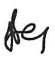 Il PresidenteCONSIDERATO-che  l’Unità  di  Crisi  regionale,  in  data  30  agosto  2020,  ha  rappresentato  che    “  la  Regione Campania, nella prima fase COVID19, ha adottato strategie caratterizzate ad una attenta analisi previsionale con relativi correttivi da attuare e finalizzati ad arginare la diffusione dell’infezione che unitamente al lockdown hanno caratterizzato questa Regione come una di quelle con la più bassa diffusione ed incidenza di infezione da SARS-COV-2 tra la popolazione. In questa seconda fase, che origina dalla riapertura delle frontiere e dal rientro dalle vacanze, la strategia si è caratterizzata da un approccio non solo finalizzato a prevedere e contenere, ma soprattutto ad identificare  precocemente  asintomatici  infetti,  la  cui  capacità  di  trasmissione  dell’infezione  è ancora motivo di studio scientifico in tutto il mondo. Tale strategia precauzionale, identificando precocemente con una delle più intense attività di screening sul territorio mai realizzate, consente di confinare rapidamente positivi al COVID19, evitando così una ulteriore diffusione dell’infezione, con possibili ripercussioni su un’ipotetica fase di recrudescenza autunnale dell’infezione stessa. Risulta  opportuno  sottolineare  che  una  tale  ipotesi  di  fase  autunnale  COVID19,  unitamente ad  altre patologie stagionali delle prima vie aeree, potrebbe interessare non solo la popolazione sana ma soprattutto le categorie fragili, quali anziani, bambini e soggetti con coomorbidità, impegnando  ulteriormente  il  SSR.  Si  ritiene,  pertanto,  che  l’attuale  attività  di  screening  sui rientri risulta indispensabile nell'ottica di una strategia di contenimento dell’infezione. Tanto si rappresenta per opportuna conoscenza con riferimento all'attuale azione di screening COVID19 posta in essere dall'Unità di Crisi in Regione Campania”;- che, sulla base della evoluzione   della     situazione     epidemiologica nella regione e a livello nazionale e tenuto conto del carattere particolarmente diffusivo dell'epidemia e dell’incremento  dei casi nella regione, molti dei quali asintomatici,   l’Unità di crisi regionale, a partire dalla constatazione dei casi correlati ai rientri da altre regioni e dall’estero nel periodo estivo,  individuati nell’ambito  dei  controlli  sanitari    ha  condiviso  la  necessità  di  ampliare  ed  implementare  gli screening sulla popolazione,   al fine della rapida individuazione dei soggetti positivi ancorchè asintomatici  e  della  attivazione  delle  misure  sanitarie  di  prevenzione  dei  contagi  attraverso  il relativo isolamento;-che,  con  Ordinanze regionali  nn.  68  e  n.69/2020  sono  state   attivate  campagne di  screening obbligatori sui soggetti residenti in Campania di rientro da vacanze all’estero e dalla Sardegna che hanno consentito di individuare precocemente un rilevante numero di soggetti positivi;-   che le esigenze di rapida individuazione e isolamento di soggetti positivi risultano parimenti stringenti con riferimento ai soggetti destinati ad operare in ambiente scolastico e a contatto con le scolaresche, in considerazione dell’aumento dei contagi rilevato di recente e dei rischi connessi all’eventuale insorgenza di focolai nelle scuole e delle conseguenti ripercussioni sulla salute degli studenti e del personale, oltre che sull’erogazione delle attività formative e scolastiche;-che, nelle riunioni dell’Unità di crisi regionale del 3 settembre e del 5 settembre 2020, la prima delle quali convocata specificamente sul tema concernente la ripresa delle attività scolastiche, è stata condivisa dall’Unità di crisi altresì la necessità   di somministrazione di   test sierologici e/o tamponi a   tutto il   personale della scuola, quale   strumento di screening finalizzato alla rapida individuazione ed isolamento di soggetti positivi, onde scongiurarne il contatto con le classi e con il restante personale;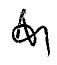 Il Presidente-che la prospettata realizzazione di screening obbligatori è stata favorevolmente accolta anchedall’ANCI e dalle Organizzazioni sindacali di categoria presenti alla citata riunione del 3 settembre2020,  quale  misura  finalizzata  a  garantire  condizioni  minime  di  sicurezza  sanitaria  in  vista dell’avvio dell’anno scolastico, in uno ad altre misure già attivate a livello regionale, quale la dotazione di strumenti di rilevazione della temperatura degli studenti e del personale prima dell’ingresso negli ambienti scolastici;RAVVISATO- che sulla base di quanto rappresentato  e condiviso dall’Unità di Crisi regionale, risulta necessario adottare  misure finalizzate ad assicurare la obbligatorietà degli screening sul personale, docente e non docente, della scuola, quale indefettibile misura di prevenzione sanitaria, finalizzata alla individuazione di eventuali casi di positività al virus in capo a soggetti asintomatici, analogamente a quanto efficacemente realizzato con riferimento ai rientri nella regione dalle vacanze all’estero, al fine di prevenire e limitare eventuali focolai in ambiente scolastico, che avrebbero gravissime ripercussioni sulla salute pubblica e sulle attività formative e scolastiche;-per quanto sopra riportato, di dover disporre l’indicata misura di prevenzione e controllo sanitario,in vista dell’avvio dell’anno scolastico – fissato al 24 settembre 2020 giusta DGRC n. 458 del7.9.2020-  salve  integrazioni  e/o  modifiche  in  conseguenza  dell’evoluzione  della  situazioneepidemiologica;VISTA la legge 23 dicembre 1978, n. 833, recante "Istituzione del servizio sanitario nazionale” e, in particolare, l’art. 32 che dispone "il Ministro della sanità può emettere ordinanze di carattere contingibile e urgente, in materia di igiene e sanità pubblica e di polizia veterinaria, con efficacia estesa all’intero territorio nazionale o a parte di esso comprendente più regioni”, nonché “nelle medesime materie sono emesse dal presidente della giunta regionale e dal sindaco ordinanze di carattere contingibile ed urgente, con efficacia estesa rispettivamente alla regione o a parte del suo territorio comprendente più comuni e al territorio comunale ’’;VISTO l’art.50 d.lgs. D.Lgs. 18 agosto 2000 n.267, a mente del quale “5. In particolare, in caso di emergenze sanitarie o di igiene pubblica a carattere esclusivamente locale le ordinanze contingibili e urgenti sono adottate dal sindaco, quale rappresentante della comunità locale. Le medesime ordinanze sono adottate dal sindaco, quale rappresentante della comunità locale, in relazione all'urgente necessità di interventi volti a superare situazioni di grave incuria o degrado del territorio, dell’ambiente e del patrimonio culturale o di pregiudizio del decoro e della vivibilità urbana, con particolare riferimento alle esigenze di tutela della tranquillità e del riposo dei residenti, anche intervenendo in materia di orari di vendita, anche per asporto, e di somministrazione di bevande alcoliche e superalcoliche. Negli altri casi l'adozione dei provvedimenti  d'urgenza,  ivi  compresa  la  costituzione  di  centri  e  organismi  di  referenza  o assistenza, spetta allo Stato o alle regioni in ragione della dimensione dell'emergenza e dell'eventuale interessamento di più ambiti territoriali regionali”;VISTO il Decreto legislativo 31 marzo 1998, n. 112 che, all’art.117 (Interventi d'urgenza), sancisce che “1. In caso di emergenze sanitarie o di igiene pubblica a carattere esclusivamente locale le ordinanze contingibili e urgenti sono adottate dal sindaco, quale rappresentante della comunità locale. Negli altri  casi  l'adozione dei provvedimenti  d'urgenza,  ivi  compresa  la  costituzione  di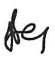 Il Presidentecentri e organismi di referenza o assistenza, spetta allo Stato o alle regioni in ragione delladimensione dell'emergenza e dell'eventuale interessamento di più ambiti territoriali regionali”;VISTA la legge n.689/1981 ai sensi di quanto disposto dall’art. 1, comma 16 del decreto-legge n.33 del 2020;RITENUTOche    le  situazioni  di  fatto  e  di  diritto  fin  qui  esposte  e  motivate  integrano  le  condizioni  dieccezionalità ed urgente necessità di adozione di misure precauzionali a tutela della sanità pubblica ai sensi delle norme tutte sopra richiamate, tenuto conto del numero crescente di contagi registrati nel territorio campano, la maggior parte dei quali asintomatici o paucisintomatici, e dei gravissimi rischi connessi alla diffusione di eventuali contagi negli ambienti scolastici;ORDINA1.   Fermi restando   i provvedimenti statali e regionali vigenti in materia e fatta salva l’adozione di ulteriori provvedimenti in conseguenza della rilevazione quotidiana dei  dati epidemiologici della regione, con decorrenza immediata:1.1.  A tutto il personale, docente e non docente, delle scuole ed istituti scolastici di ogni ordine e grado della regione Campania è fatto obbligo:-	ove residente nella regione Campania, di segnalarsi al proprio Medico di medicina generale ovvero al Dipartimento di prevenzione della ASL di appartenenza al fine di sottoporsi al test sierologico e/o tampone e di esibizione dei relativi esiti al proprio Dirigente scolastico, che esercita le funzioni di Datore di lavoro nelle scuole statali, ovvero, per le scuole paritarie, al Datore di lavoro;-	ove residente in regione diversa dalla Campania, di segnalarsi al proprio Dirigente scolastico (che  esercita le funzioni di Datore di lavoro nelle scuole statali), ovvero, per le scuole paritarie, al Datore di lavoro,   al fine di sottoporsi al test e/o del tampone a cura del servizio sanitario regionale.1.2. Le disposizioni di cui al precedente comma 1.1. non si applicano ai soggetti che comprovino al proprio Dirigente scolastico- ovvero, per le scuole paritarie, al Datore di lavoro-   di aver effettuato, anche su base volontaria, test sierologico e/o tampone diagnostico in data non anteriore al 24 agosto 2020, con esito “negativo”.1.3.  Ai Dirigenti scolastici ovvero, per le scuole paritarie, ai Datori di lavoro, è fatto obbligo di raccogliere e segnalare alla ASL di riferimento della scuola  i nominativi dei soggetti, di cui al precedente punto 1.1., secondo alinea,  da sottoporre a screening e di verificare, antecedentemente  all’avvio  dell’anno  scolastico,  che  tutto  il  personale  sia  stato sottoposto a screening, segnalando alla ASL di riferimento entro il 21 settembre 2020 eventuali soggetti che risultino ancora non controllati.1.4.  E’ demandata alle AASSLL della Campania ogni iniziativa e attività- anche con ilsupporto, ove necessario, dell’Istituto Zooprofilattico Sperimentale per il Mezzogiorno –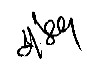 Il Presidentevolta all’espletamento delle attività di screening di cui al presente provvedimento con ogni sollecitudine e in ogni caso in tempo utile alla riapertura delle attività scolastiche in data 24 settembre 2020.1.5. I Dirigenti Scolastici/Datori di lavoro avranno cura di diffondere il presente provvedimento presso il proprio personale e di richiamare le sanzioni connesse all’eventuale inosservanza, previste al punto 2 del presente provvedimento.2.   Ai sensi di quanto disposto dall’art.2 del decreto legge n.33/2020, convertito con modificazioni dalla legge 14 luglio 2020, n.74, salvo che il fatto costituisca reato diverso da quello di cui all'articolo 650 del codice penale, le violazioni delle disposizioni della presente Ordinanza sono punite  con il pagamento, a titolo di  sanzione amministrativa,  in conformità a quanto previsto dall'articolo 4, comma 1, del  decreto-legge  25 marzo 2020, n. 19, convertito con modificazioni dalla legge n.35 del 2020 e ss.mm.ii. Ai sensi di quanto disposto dall’art.4, comma 5 del citato decreto-legge 25 marzo 2020, n.19, in caso di reiterata violazione del presente provvedimento la sanzione amministrativa è raddoppiata e quella accessoria è applicata nella misura massima. Per le sanzioni di competenza dell’Amministrazione regionale all’irrogazione della sanzioni, principali e accessorie, provvede la Direzione Generale   per le Entrate e Politiche Tributarie (DG 50.16) con il supporto dell’Avvocatura regionale.3.   Ai  sensi  di  quanto  disposto  dall’art.2,  comma  2  bis    del  decreto  legge  n.33/2020,  come convertito con modificazioni dalla legge 14 luglio 2020, n.74, i proventi delle sanzioni amministrative pecuniarie, relative alle violazioni delle disposizioni vigenti, accertate successivamente alla data di entrata in vigore della legge di conversione del decreto legge citato, sono devoluti allo Stato quando le violazioni siano accertate da funzionari, ufficiali ed agenti dello Stato. I medesimi proventi sono devoluti alle regioni, alle province e ai comuni quando le violazioni siano accertate da funzionari, ufficiali ed agenti, rispettivamente, delle regioni, delle province e dei comuni.4.   La presente ordinanza è comunicata, ai sensi dell’art.1, comma 16, decreto-legge n.33/2020, convertito dalla legge 14 luglio 2020, n.74, al Ministro della Salute ed è notificata all’Unità di Crisi regionale, alle Prefetture, alle AA.SS.LL., all’ANCI Campania ed   è pubblicata sul sito istituzionale della Regione Campania,  nonché sul BURC.Avverso la presente Ordinanza è ammesso ricorso giurisdizionale innanzi al Tribunale Amministrativo Regionale nel termine di sessanta giorni dalla pubblicazione, ovvero ricorso straordinario al Capo dello Stato entro il termine di giorni centoventi.DE LUCA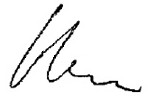 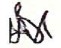 